当事人注册1.注册用户账号，填写注册信息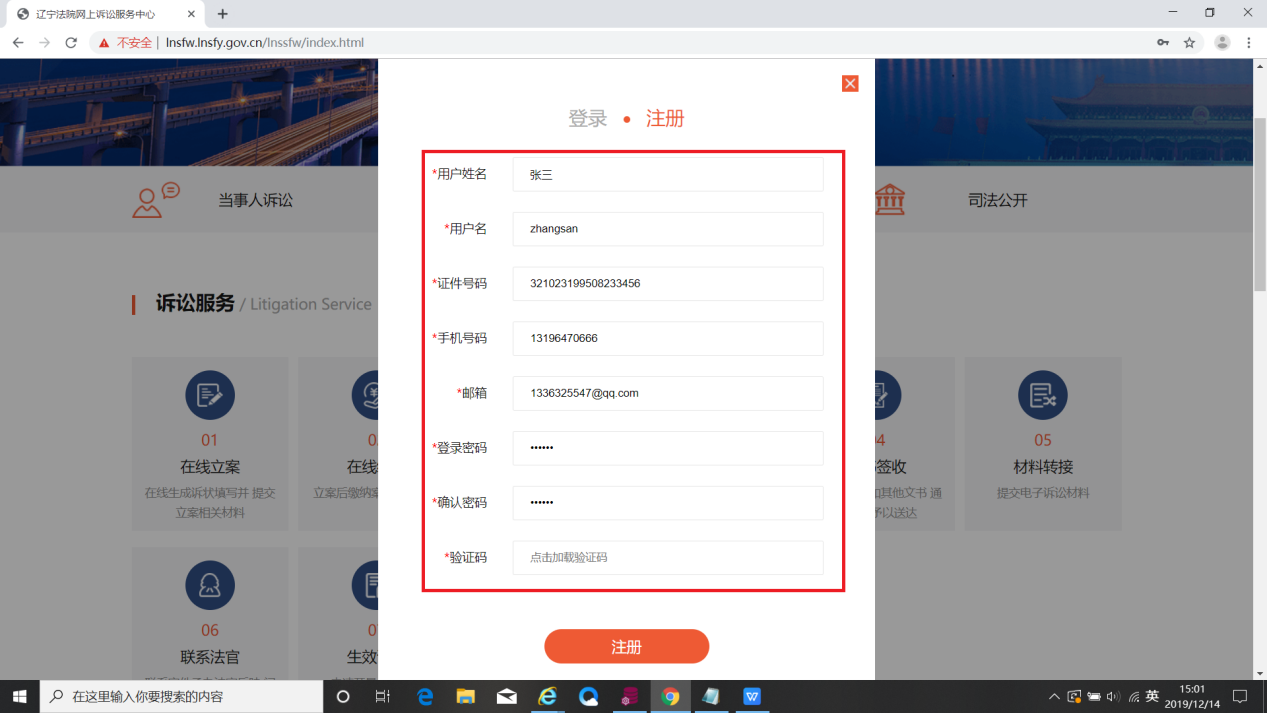 2.注册后，登录账号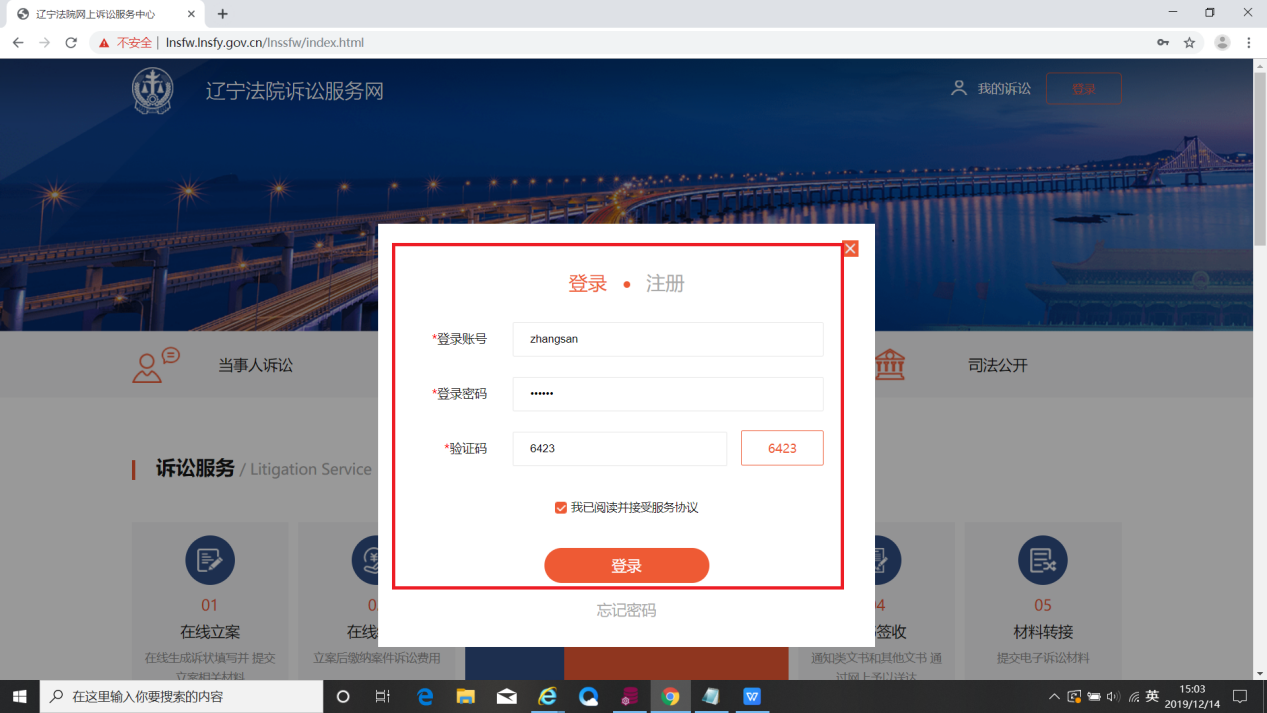 3.登录账号后进行实名认证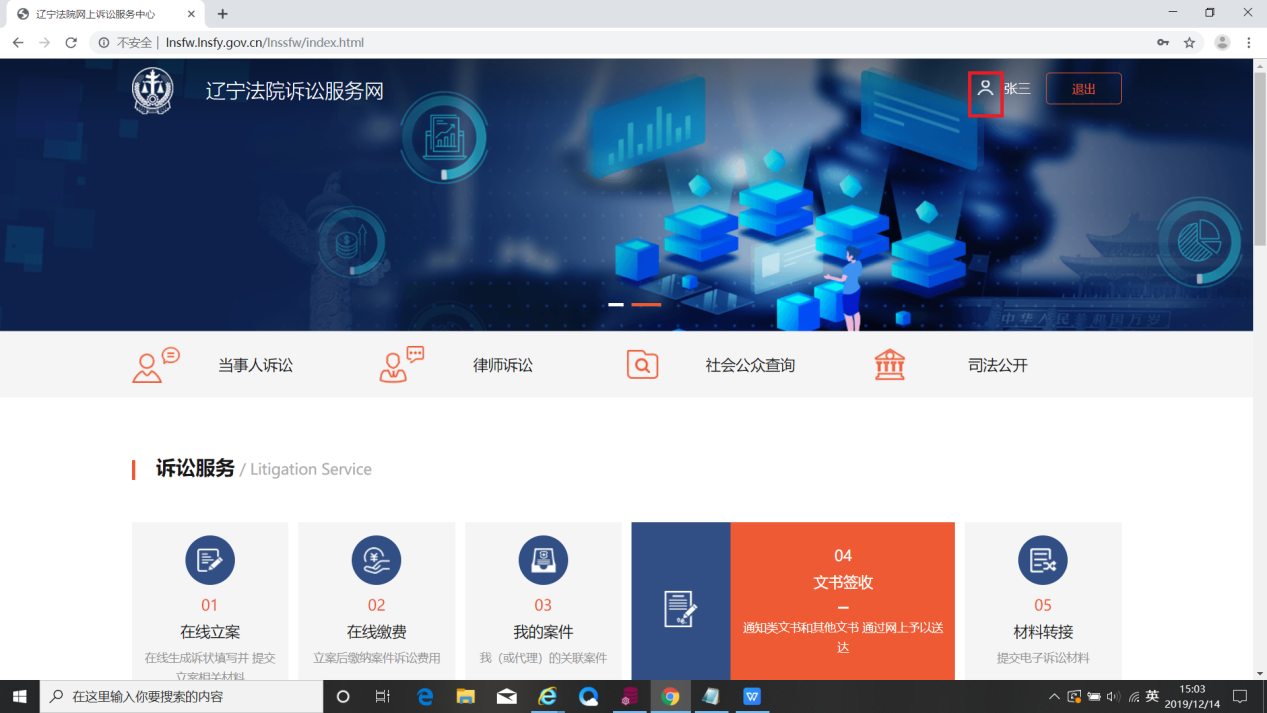 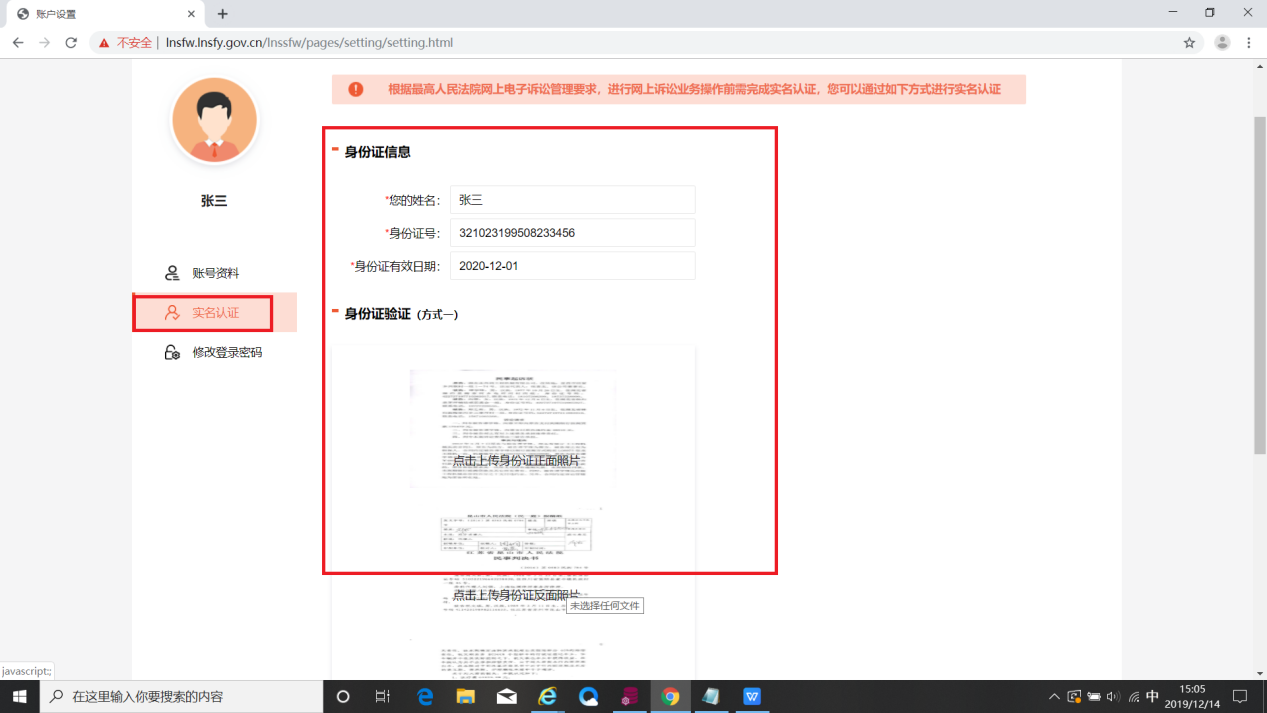 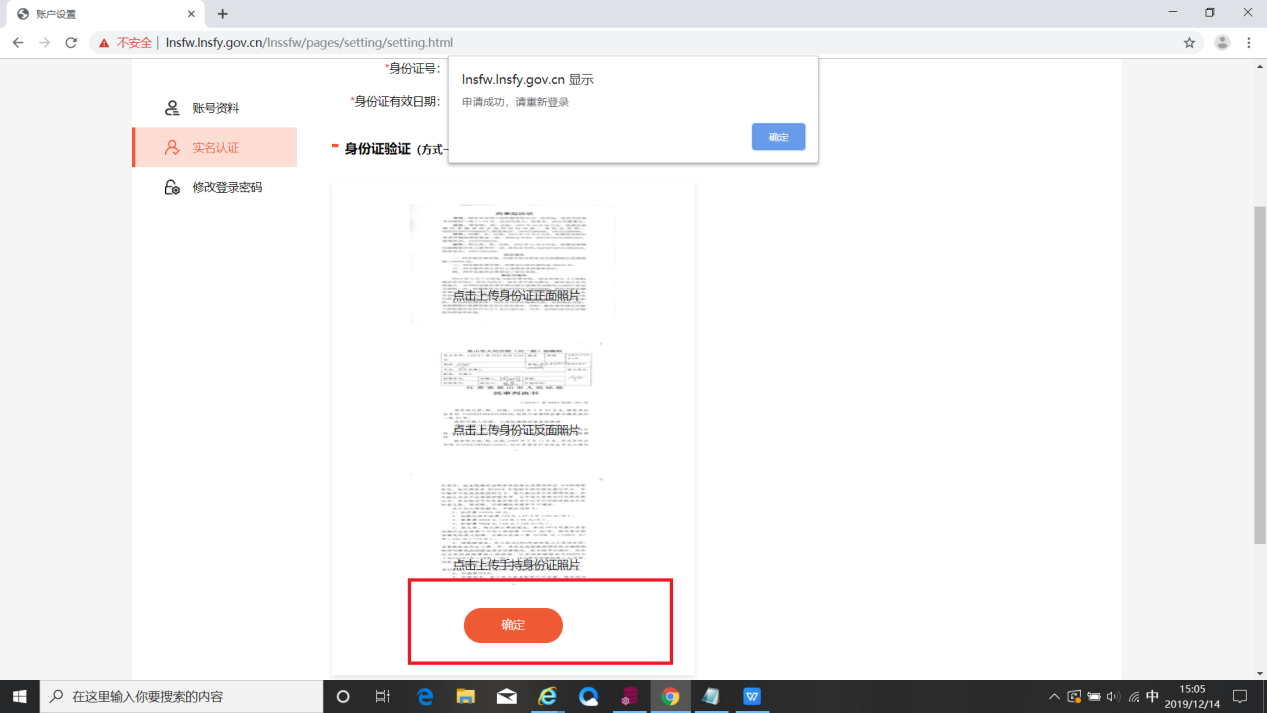 重新登录账号查看实名认证审核情况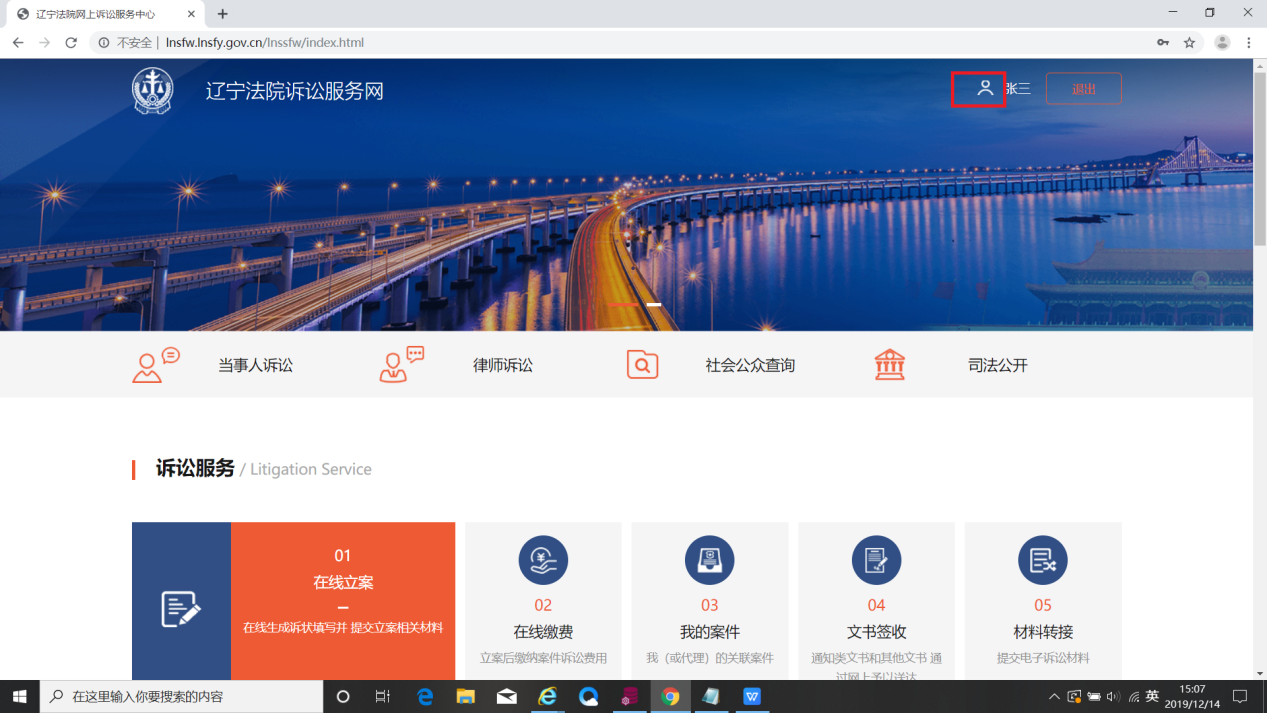 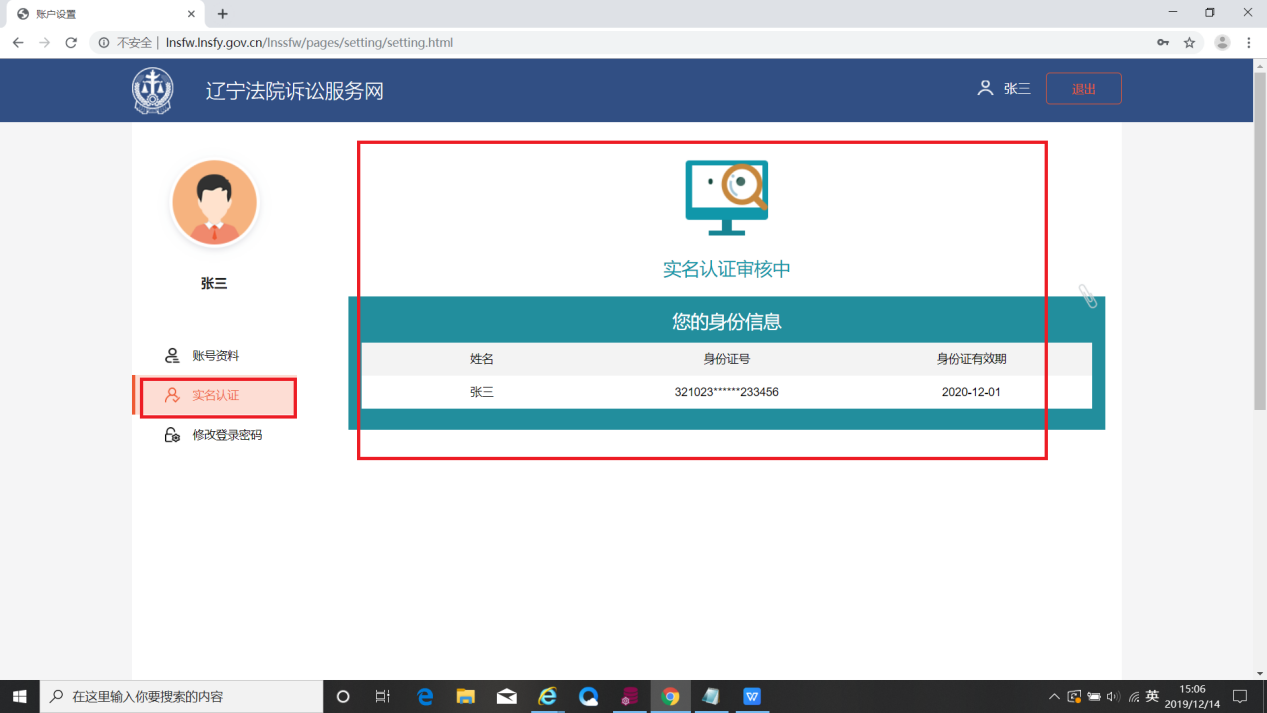 律师注册1.点击律师诉讼跳转律师平台，点击单位管理员登录专用通道，点击单位注册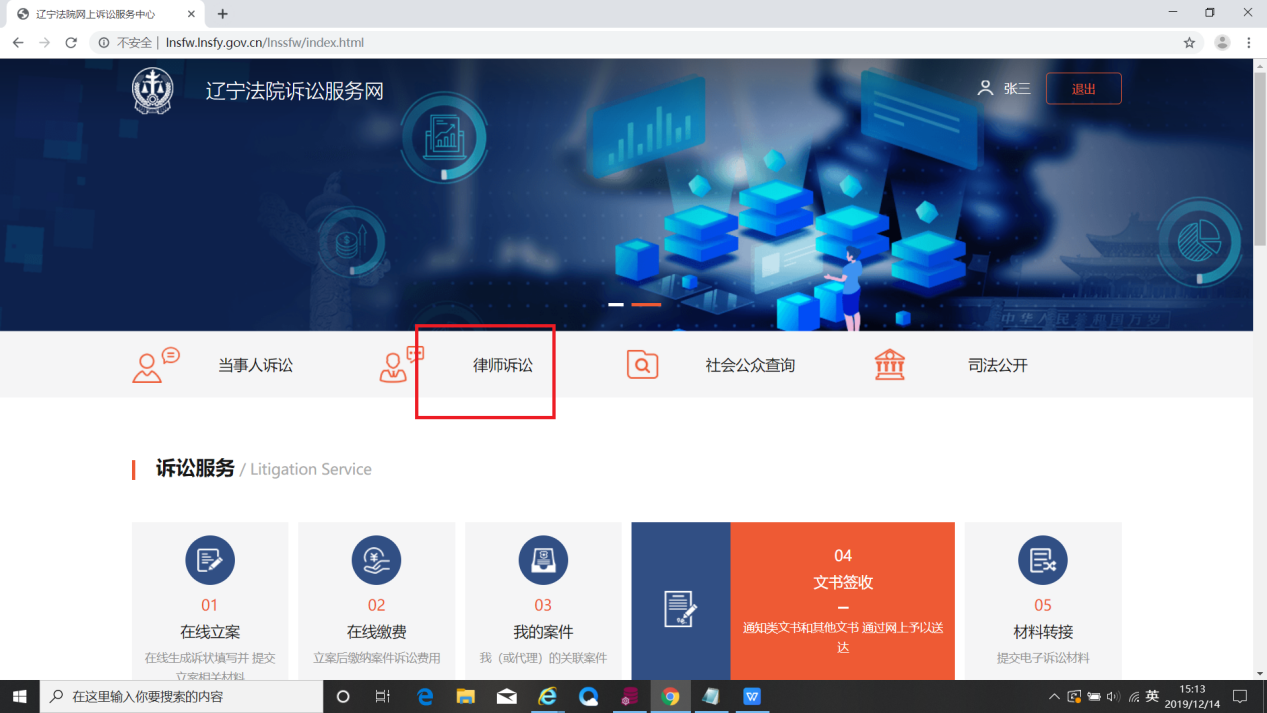 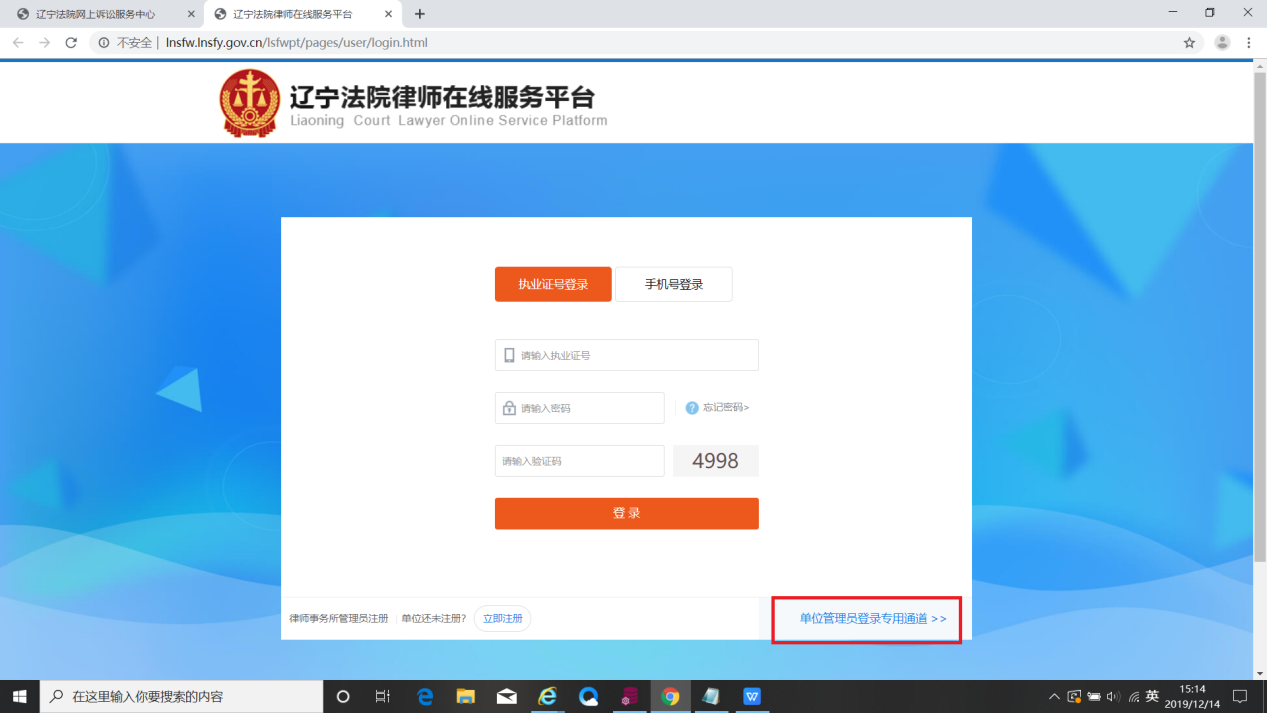 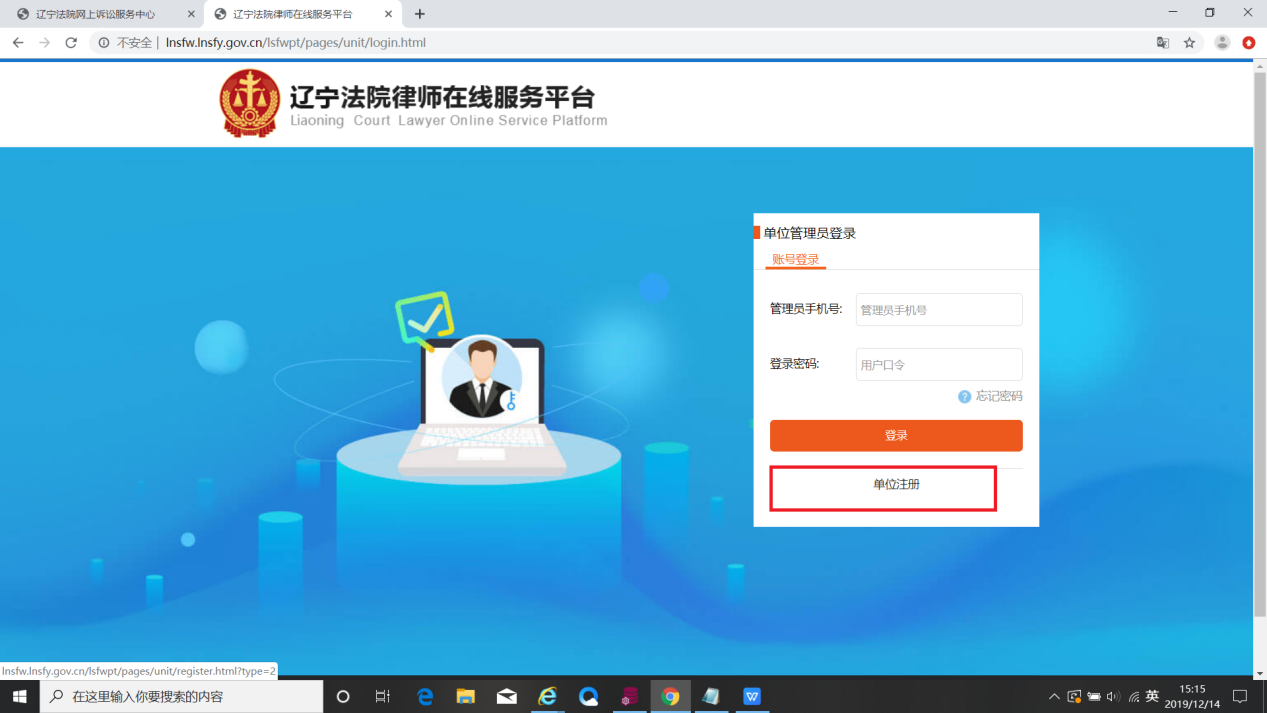 2.进行单位注册信息的填写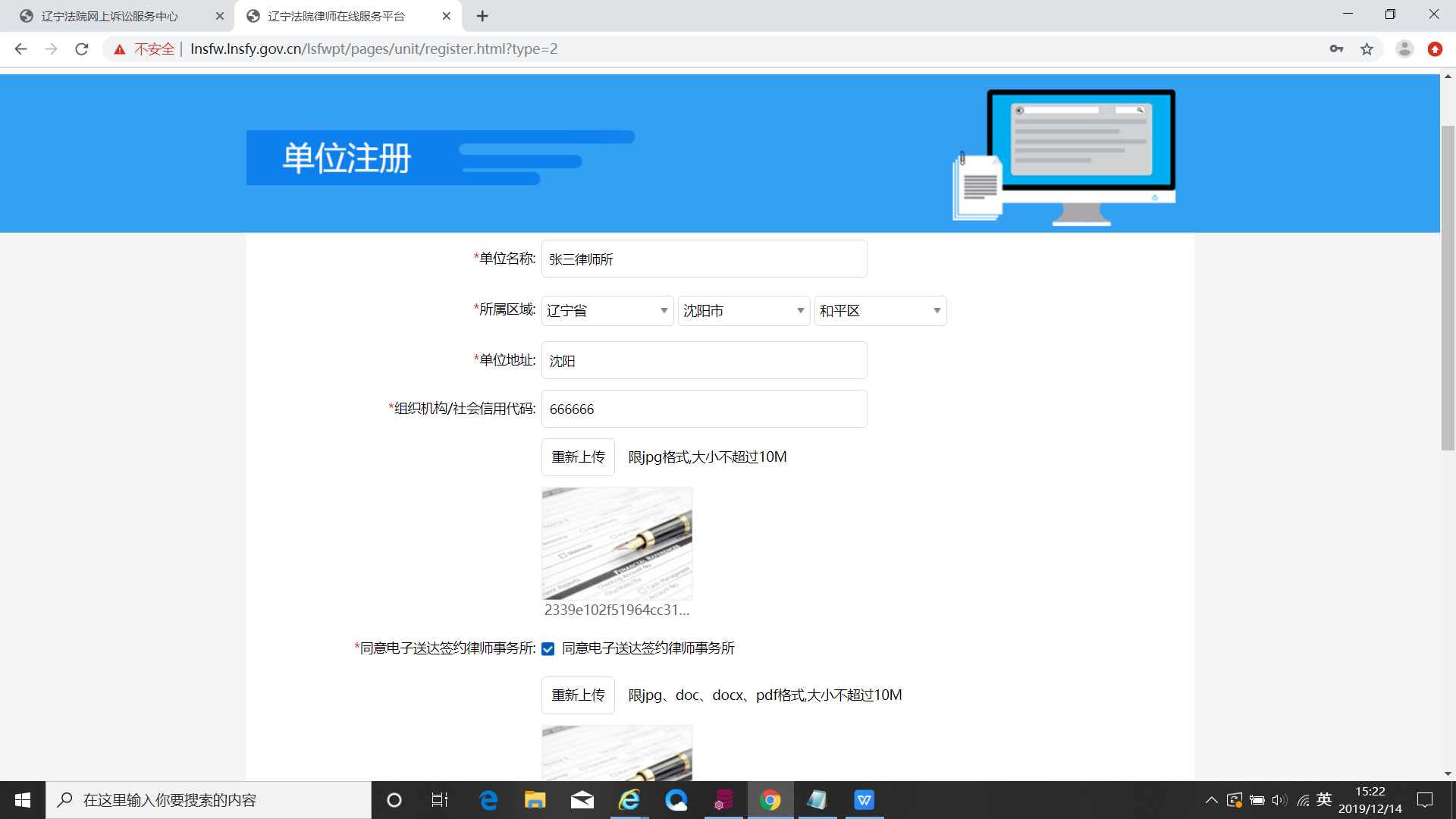 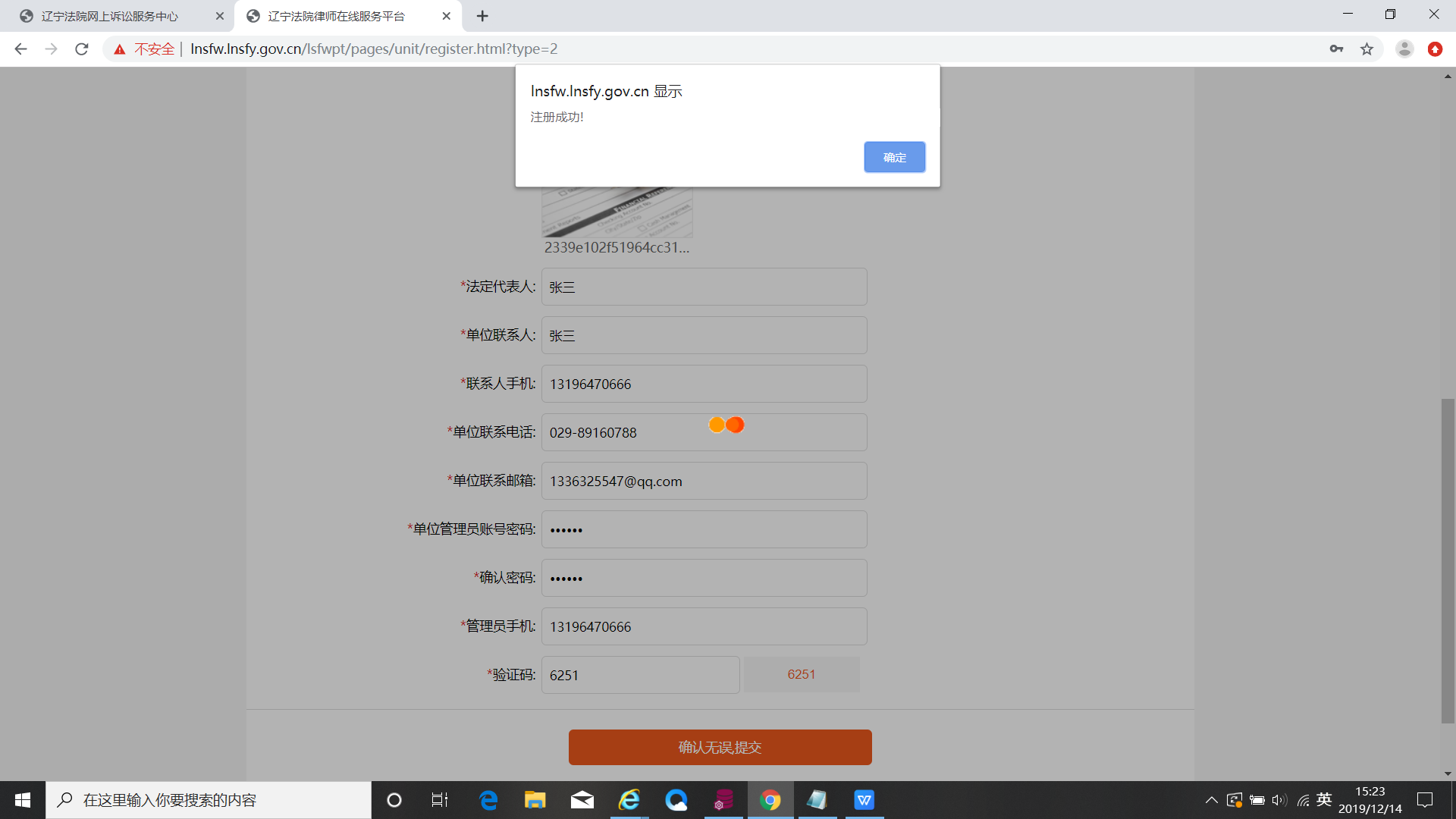 3.在单位管理员登录界面登录账号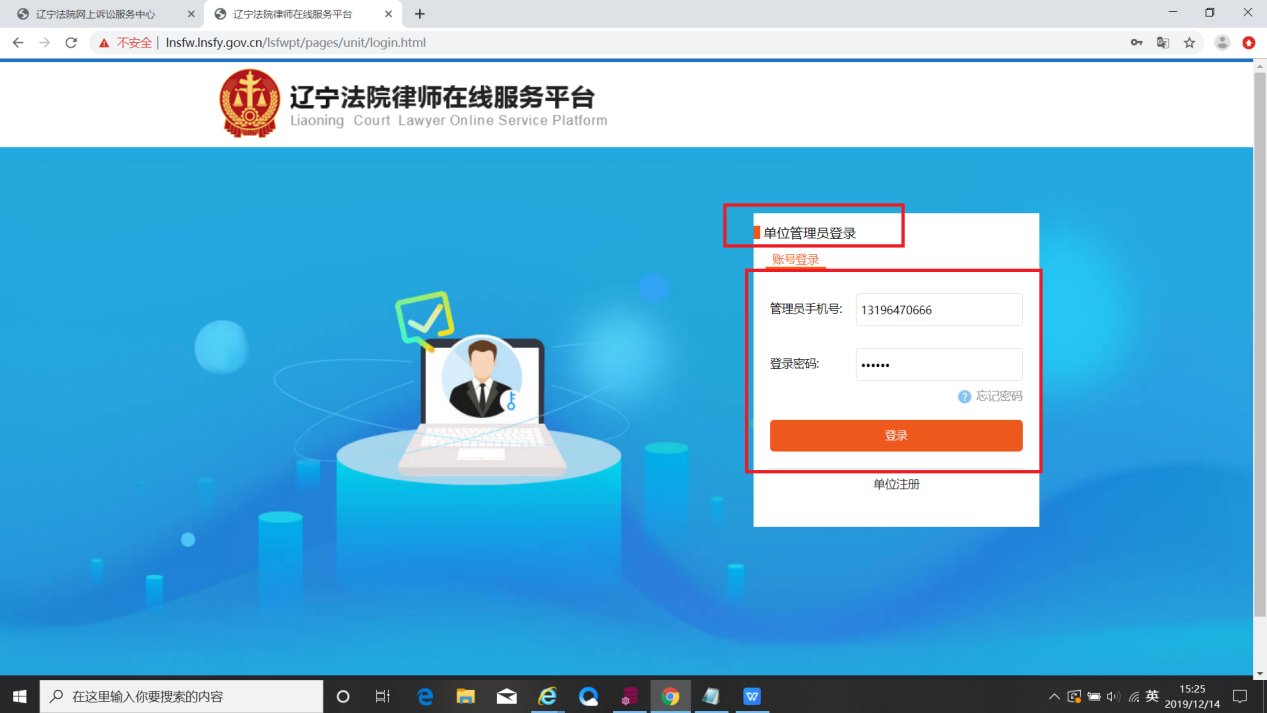 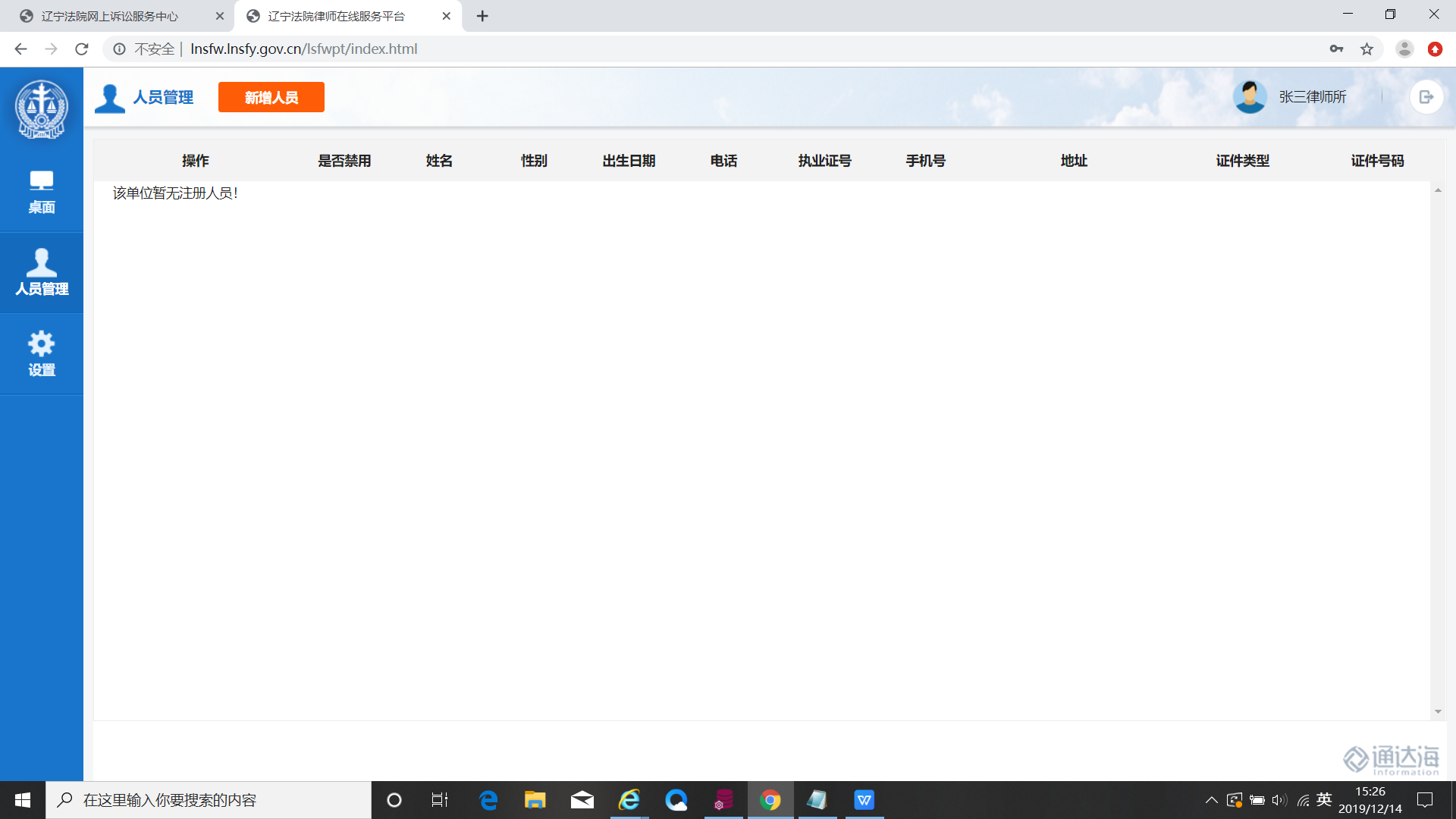 4.律师单位管理员注册完律师所后登录单位律师所账号，在人员管理中添加注册本单位的律师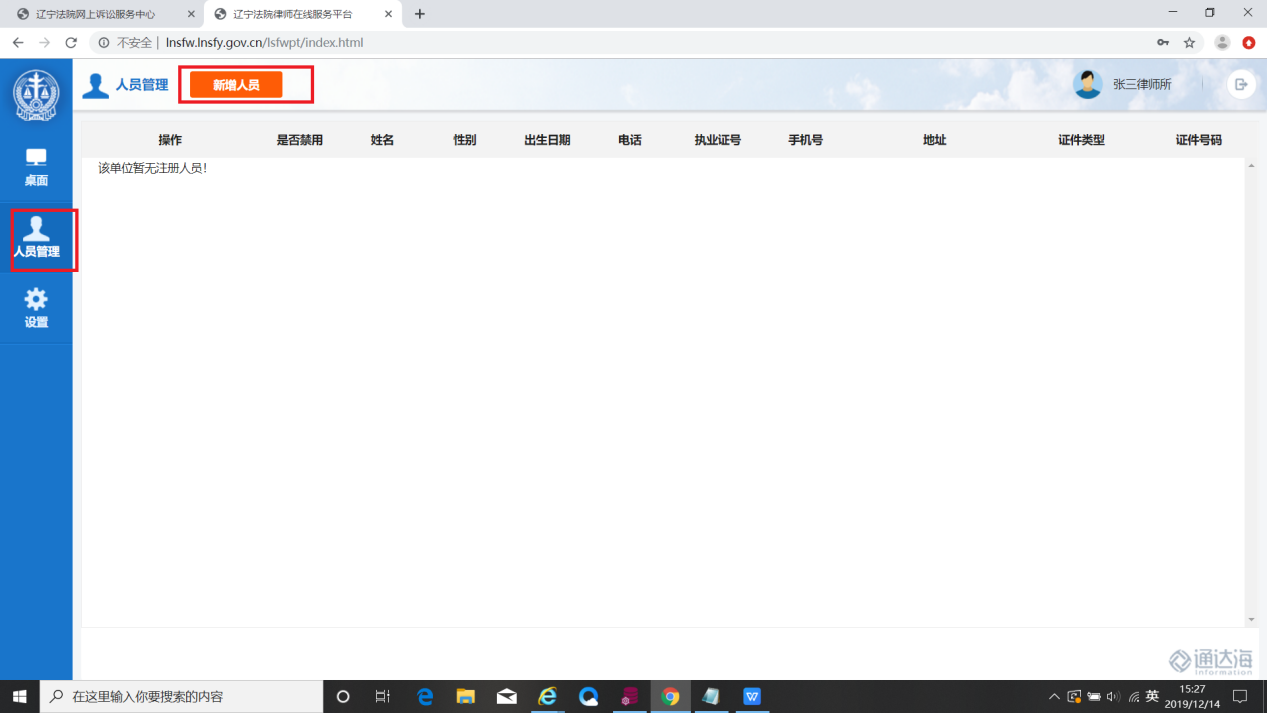 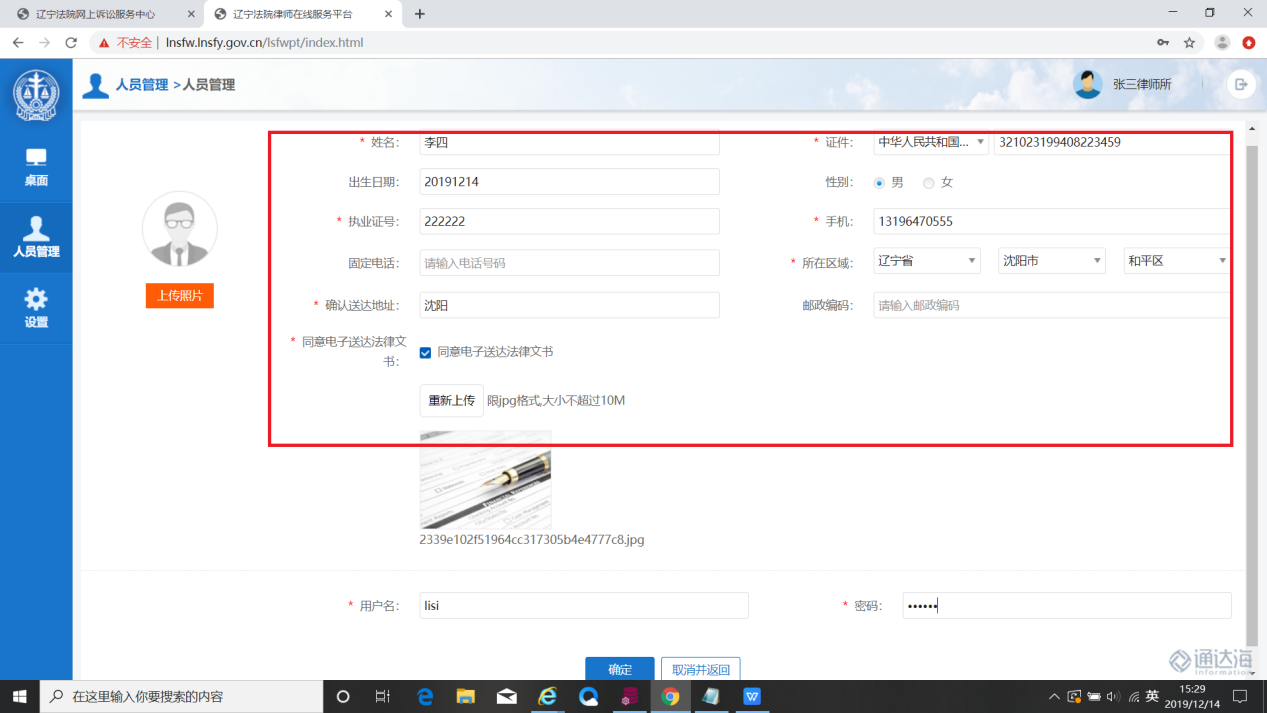 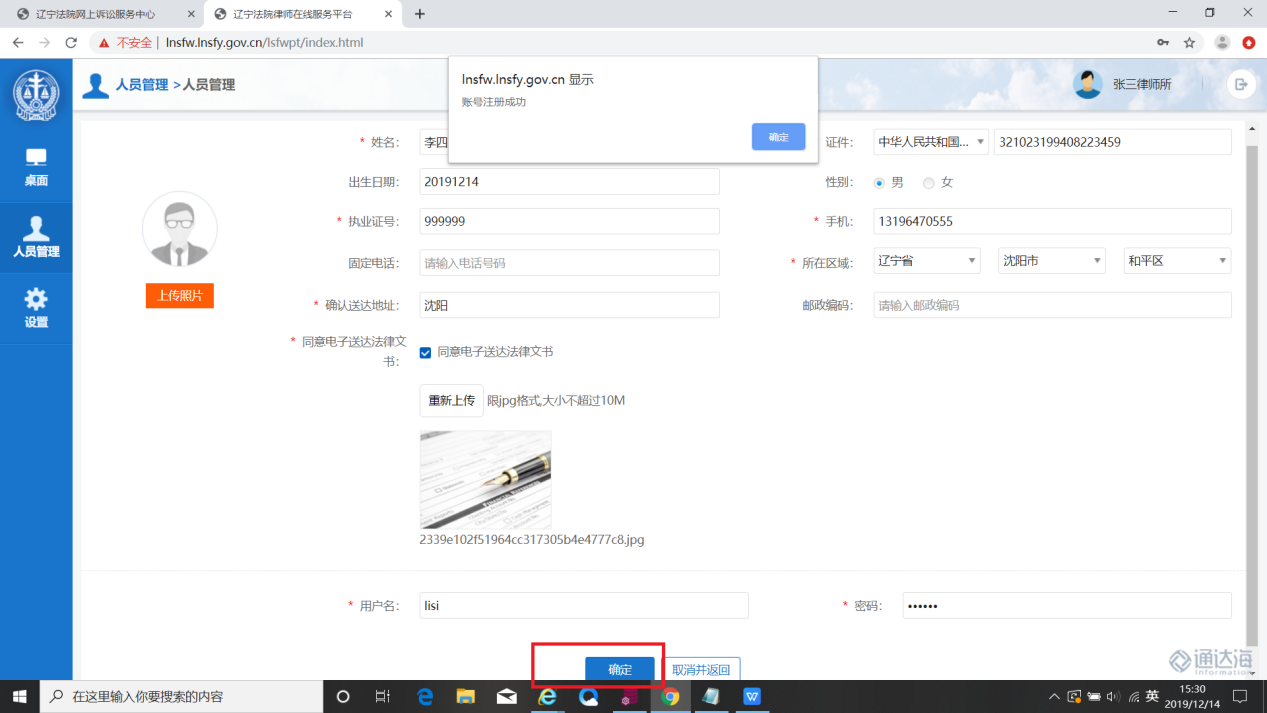 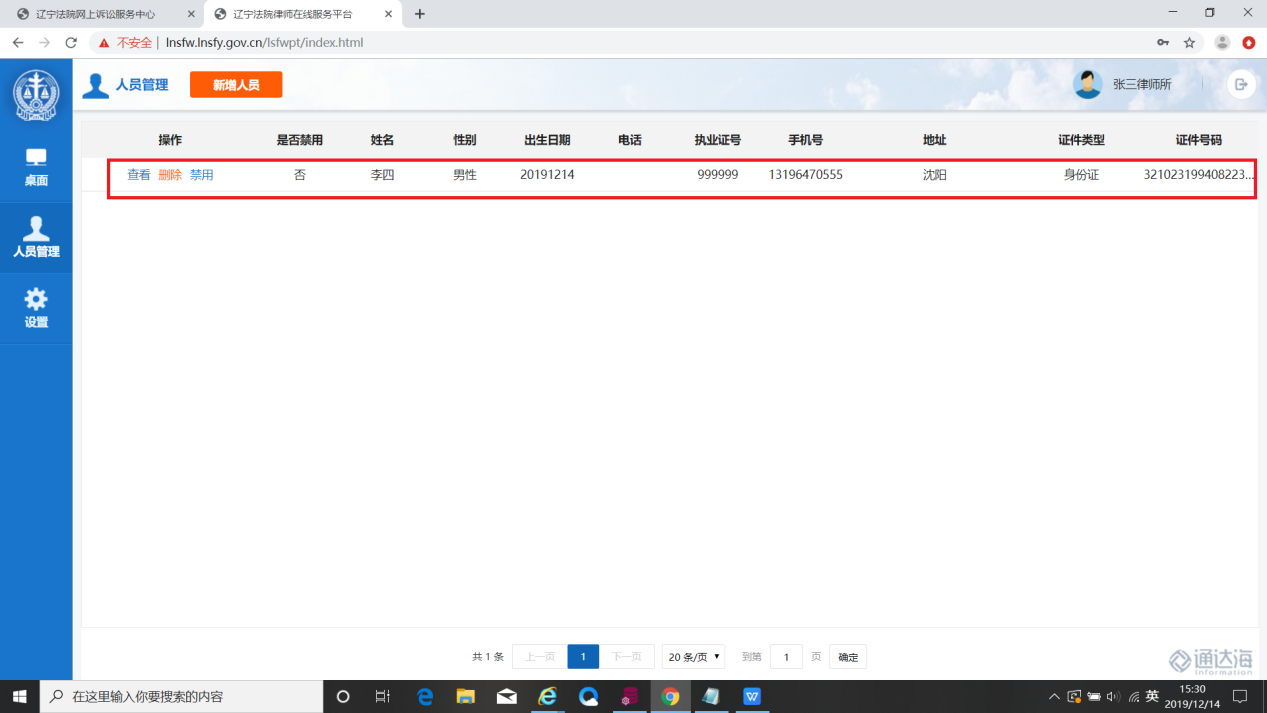 5.律师所管理员注册完本单位律师人员后，律师可在律师平台根据律师执业证号及密码登录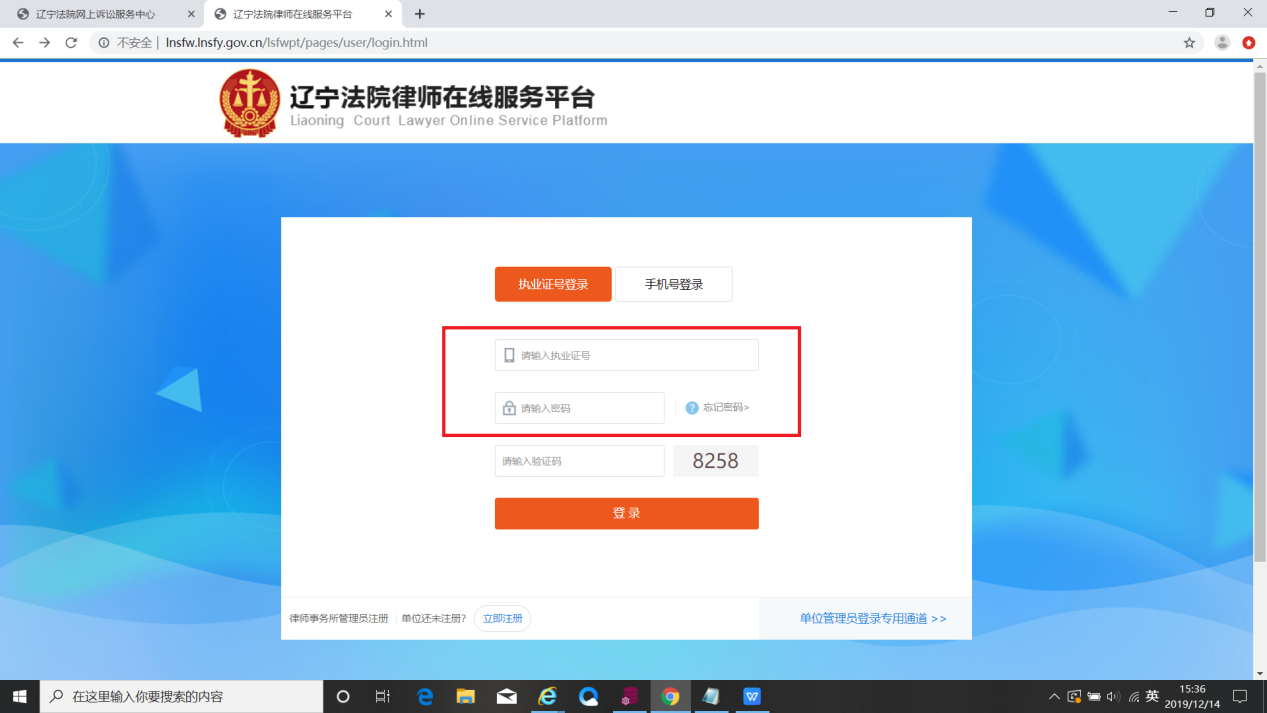 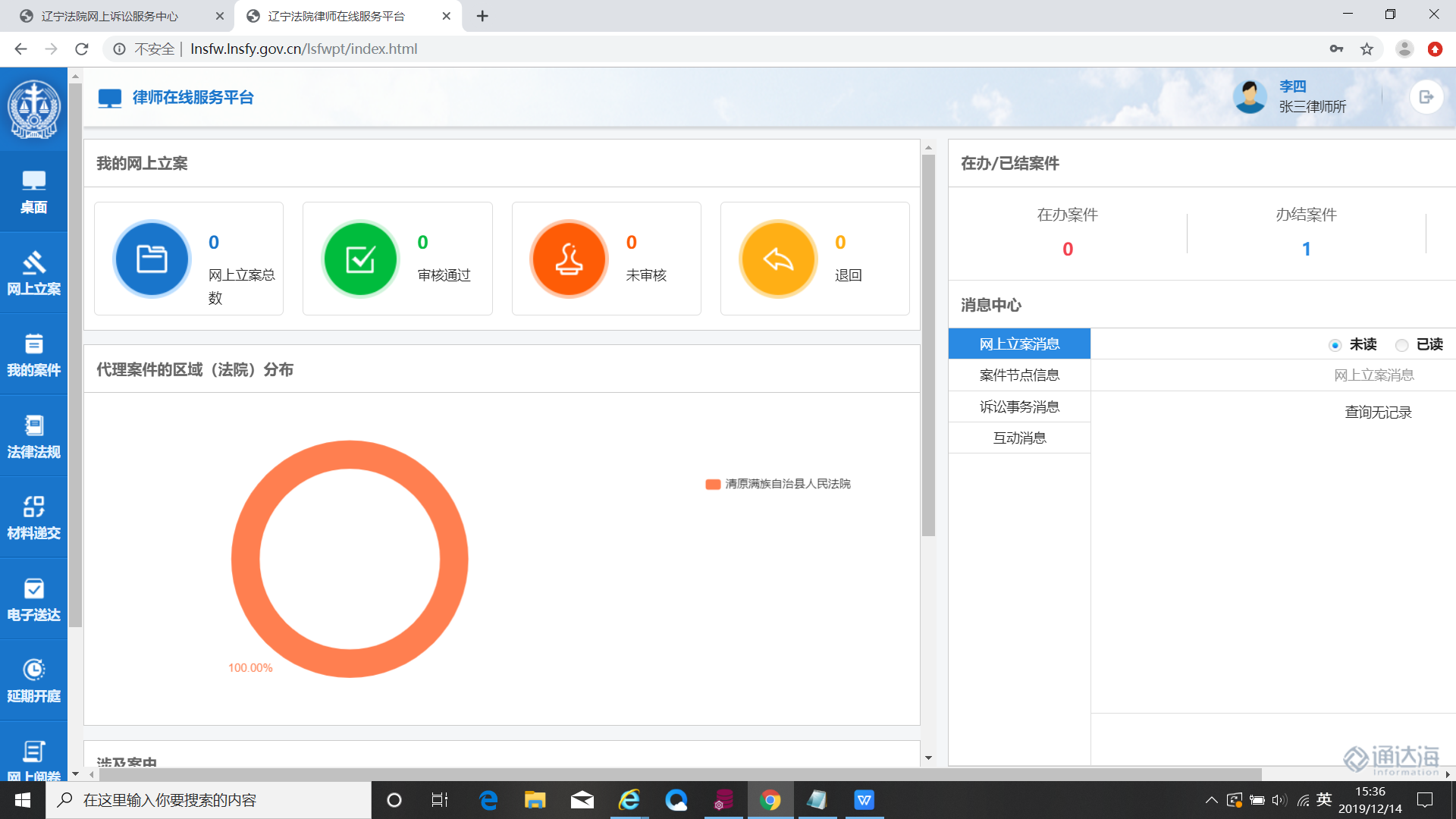 